ECOLE POLYTECHNIQUE                                                                    PROMOTION X2018DIRECTION DES ETUDES                                                                      2ème année                                                                                                                                 Année 2019/2020DEPARTEMENT DES LANGUES ET CULTURESMercredi 9 septembre 2020Durée : 3 heures9h-12hTOUS			QCM Questions								Pages Réponses QCM : Grille détachable	Page                     LAN463IESP01        Cine y sociedad en el mundo hispánico        Eva LafuenteLAN463IESP02      	Cine y sociedad en el mundo hispánico 	Eva Lafuente	LAN463cESP01         Narrativa hispánica contemporánea              Eva LafuenteLAN483gESP01	Grandes Temas de la Historia de España	Almudena Blasco Vallés	PageLAN453ESP01          Cours généraliste                                           Elvira López                          PageLAN463dESP01	La peinture raconte l’Histoire 	Monique Plaa	Page LAN463dESP02        La peinture raconte l’Histoire                        Monique PlaaLAN463oESP01	América Latina entre ficción y realidad	Tristan Lavergne-Romero  Page LAN463hESP01 	Arte y Política. Vanguardias artísticas                                     en América latina                                           Francisca Salas	Pages HORS MODULE    Tutorat 493ESP				Cristina Marinas		Pages Recommandations importantes :laisser une marge suffisante     utiliser la feuille détachable pour le QCM        écrire lisiblement et à l’encre        prendre le temps de se relire                                                                Les sujets portent sur les cours suivis en P3                                                 Aucun document n’est autorisé.NE RIEN ÉCRIRE SUR CETTE PAGEQCM ESPAÑOL léxico-grammaticalX2018 - Espagnol non-débutantsPour chaque question, vous choisirez parmi les éléments proposés celui qui, de la façon la plus satisfaisante, permet de reconstituer une phrase cohérente et grammaticalement correcte. Vous marquerez la réponse choisie d’une croix dans la case correspondante de la grille des réponses. Accordez la plus grande attention aux signes de ponctuation et à l’accentuation.Barème de notation : 	Réponse correcte : 0,5			Réponse fausse : 0			Aucune réponse : 01. Los políticos han demostrado que no .…. a la altura del trabajo que ….. desempeñar.a) son / deben				c) están / tienen b) están / tienen que	          		d) son / tienen que 2. En la cafetería .…. María y Pilar. Me acercaré a .…..hay /verles				c) están / verles b) hay / verlas			d) están / verlas3. Espero que el Gobierno .…. un esfuerzo .…. sacar el país adelante.            a) hace / para		       	            c) haga / porb) haría / por				d) hizo / para4. Se .…. furioso cuando.…. lo dije.a) pone / se				c) puso / me     	b) puso / se			 	d) ponía / te 5. ¡ .…. con el grabado que más .…. !             a) Queda / le gusta			c) Quédese / le guste            b) Quede / os gusta			d) Quedémonos / gustamos  6. Lo importante no es el nombre que le des a cada cosa, .…. lo que cada cosa es .…. ti.	           a) sino / para				c) sino que / por	b) pero / por				d) pero / para7. Decir que tenemos .…. científicos cuando somos .…. competitivos es como decir que sobran médicos cuando hay una epidemia.demasiado /poco			c) demasiado / pocosb)  demasiados / poco			d) demasiados / pocos8. Los manifestantes …...…. recorrer el centro de la ciudad sin que les …..…. una sola gota de agua.pueden / cayera			c) pudieron / cayerapudieron / caiga			d) pueden / cae9.  .…. varios meses de confinamiento, las fronteras .…. están cerradas.Tras / todavía			c) Tras / siempreTras de / siempre			d) Tras de / todavía10. El mal tiempo obliga .…. cancelar todos los vuelos .…. Madrid. … / para				c) a / para… / por				d) a / por 11. .…. estas condiciones atmosféricas, el alcalde ha pedido a los ciudadanos que .…. las precauciones en los desplazamientos por carretera.Antes / extremen			c) Ante / extremanAnte / extremen			d) Antes / extremaron12. Las temperaturas seguirán .…. agradables en la .…. parte de la región.siendo / mayor			c) siendo / mejorestando / mejor			d) estando / mayor13. La policía ha detenido .…. conductor del vehículo .…. dio positivo en el control de estupefacientes.el / para que			c) al / ya que al / para que			d) el / porque14. Cuando .…., si los datos introducidos son correctos, el sistema le .…. que su reserva se ha realizado correctamente. a) termine / confirmara 		c) termina / confirma 	b) termina / confirmaría		d) termine / confirmará15. Más que pensar .…. qué empleos sobrevivirán a la nueva revolución industrial, debemos reflexionar sobre cómo .…. el trabajo en la nueva era.a) en / será				c) … / es	b) en / estará				d) a / estará16. Me .…. visitar Sevilla si .…. tiempo.gusta / tuviera			c) gustaría / tuvieragusta / tendría			d) gustaría / tendría17. Seguramente habrá .…. prefiera disponer de más tiempo de ocio .…. ello suponga tener un salario menor.a) quien / pero				c) el que / sino que		b) alguno / sin embargo	            d) quien / aunque18. No creo que .…. un solo concepto de lo que es un .…. empleo. a) hay / bueno				c) haya / buenb) haya / bueno			d) hay / buen19. Siempre que .… .….. ,    .…..…. en transporte público.a) puedes / vayas			c) puedas / vas b) puedas / ve     	  	            d) puedes / vaya20. No .…. necesario tener .…. título académico para trabajar en esta empresa.a) está / ningún			c) es / ningunob) está / ninguno		            d) es / ningún21. El salario .…. uno de los motivos que llevan a los jóvenes a no estar contentos .….  su trabajo.a) es / con 				c) es / deb) está / con				d) está / de22. …… unas semanas los empleados del supermercado fueron grabados por cámaras ocultas .…. robaban el dinero de la caja.a) Hace / mientras que   		c) Hay / mientras  	b) Hace / mientras			d) Hay / mientras que      23. ………. le importó que el proyecto de este nuevo edificio .……...         	a) Nadie / es abandonado		c) A nadie / fuera abandonado       	b) A nadie / ha sido			d) Nadie / ha sido24. La gente .…. no confía .…. los partidos políticos porque no cumplen sus promesas.a) ya / de				c) ya que / enb) antes / a		     		d) ya / en 25. Por favor, cuando .……. ,   …….. bien la puerta de tu casa.a) se vaya / cierra			c) te vas / cierre	b) te vayas / cierra   			d) se vaya / cierres26. El presidente .…. ir a la reunión. Yo en su lugar .…. lo mismo.	a) se negó a / he hecho		c) se negaría a / he hecho	b) se negó / habría hecho		d) se negó a / hubiera hecho27. Solo escuchaba las explicaciones hasta que murmuró: “No .…..…. decir”.sé qué				c) sé quese qué 				d) se que28. El objetivo es ayudar .….. a las comarcas mineras .…. a los trabajadores de las centrales eléctricas. 	a) tanto / como			c) tan / que	b) tanto / que			            d) tan / como29. La presidenta .…. que los esfuerzos para hacer más verde la economía .….  acompañados de un fondo de 35.000 millones de euros.	a) ha prometido / fueron		c) prometió / fueran	b) prometió / irían 			d) prometía / van30. En un lugar de la Mancha .…. nombre no recuerdo, nació .…. héroe más popular de la literatura universal.a) del que / el				c) cuyo / elb) cuyo / un				d) del / uno31. Si la economía .…. a crecer por encima del 2%, el gobierno .…. subir el sueldo de los funcionarios.	a) llegue / puede			c) llegará / podría	b) llegara / podría			d) llegó / podrá32. .…. de negocios han conseguido .…. campeones de crecimiento en los últimos tres años en España.	a) Cien / ser				c) Cientos / estar	b) Cien / estar				d) Cientos / ser33. El pintor .…. su cuaderno como si.…. una cámara fotográfica y dibuja de manera rápida la escena.	a) saca / fuera			           c) sacó / fue	b) saca / es			           d) saca / sea 34. Los pintores en el siglo XVII en España .…. artesanos, .…. en Italia disfrutaban como artistas de una elevada consideración social. a) estaban / mientras			c) eran / mientrasb) eran / mientras que			d) estaban / mientras que35. El suegro del pintor Joaquín Sorolla no era un fotógrafo .…. , sino un pionero que .…. pendiente de las últimas tecnologías.cualquier / era			c) cualquier / estabacualquiera / era			d) cualquiera / estaba36. .…. un par de grados el termostato de la calefacción y .…. un jersey. 	a) Baja / ponte				c) Baje / poned	b) Baja / ponga			d) Baje / ponte37. En cuanto lo  .…. ,   .…. furioso.	a) sabe / se pone		 	c) sepa / se ponga	b) sabrá / se pondrá			d) sepa / se pondrá 38. Me ha dicho Juan que .…. gustaría mucho que .….	a) te / vengas				c) le / vinieras	b) … / 	vienes		      		d) … / vendría39. Algunos analistas .…. sorprenden de que las protestas se.…. en uno de los países más ricos de América latina.se / produzcan			c) …. / produzcanse / producen			d) …. / producen40. Creo que .…. un Estado que .…. capaz de generar riqueza.	a) necesitemos / es			c) necesitaremos / fuera	b) necesitamos / sea			d) necesitemos / fueCours : Cine y sociedad en el mundo hispánicoB1-B2Code : LAN463IESP01 et LAN463IESP02Lundi 8h-10h et lundi 17h-19hEnseignant: Eva LafuenteEn una entrevista (El Imparcial, 28-I-2015), el cineasta español Javier Fesser opinaba que una película “puede ser interesante fuera precisamente por lo auténtica que es, por lo española que es”, y aseguró que “cuando tratamos de hacer una película más universal, para que guste y se acerque a todos los mercados, le estamos quitando personalidad”. Comente esta valoración de Javier Fesser a la luz de la filmografía estudiada en clase.Apoye su reflexión en ejemplos concretos a partir de las películas estudiadas durante este seminario (± 600 palabras).Cours : Narrativa hispánica contemporánea B1-B2Code : LAN463cESP01Lundi 10h30-12h30Enseignant: Eva LafuenteLas líneas de la manoDe una carta tirada sobre la mesa sale una línea que corre por la plancha de pino y baja por una pata. Basta mirar bien para descubrir que la línea continúa por el piso de parqué, remonta el muro, entra en una lámina que reproduce un cuadro de Boucher, dibuja la espalda de una mujer reclinada en un diván y por fin escapa de la habitación por el techo y desciende en la cadena del pararrayos hasta la calle. Ahí es difícil seguirla a causa del tránsito, pero con atención se la verá subir por la rueda del autobús estacionado en la esquina y que lleva al puerto. Allí baja por la media de nilón cristal de la pasajera más rubia, entra en el territorio hostil de las aduanas, rampa y repta y zigzaguea hasta el muelle mayor y allí (pero es difícil verla, solo las ratas la siguen para trepar a bordo) sube al barco de turbinas sonoras, corre por las planchas de la cubierta de primera clase, salva con dificultad la escotilla mayor y en una cabina, donde un hombre triste bebe coñac y escucha la sirena de partida, remonta por la costura del pantalón, por el chaleco de punto, se desliza hasta el codo y con un último esfuerzo se guarece en la palma de la mano derecha, que en ese instante empieza a cerrarse sobre la culata de una pistola.Julio Cortázar, en Historias de cronopios y de famas, 1962Analiza, interpreta y valora este cuento (unas 600 palabras).Grandes Temas de la Historia de EspañaLAN483gESPGroupe 01-ME6Prof. Almudena Blasco VallésMercredis 18:15-20:15Comente el siguiente texto al tiempo que reflexiona sobre un tema (a su elección) que considere esencial en la Historia de España. (600 palabras mínimo)Miguel Artola, toda la Historia en su cabezaHa fallecido hoy, a los 96 años, el historiador, premio Príncipe de Asturias de Ciencias Sociales en 1991 y premio Nacional de Historia en 1992Fernando García de Cortázar (ABC, 27-05-2020)Nada es más triste para un historiador que tener que escribir la nota necrológica de quien fue desde los años sesenta en Salamanca su maestro. Miguel Artola acaba de fallecer en Madrid a los 96 años largos. En su despedida, como le ocurría al poeta Miguel Hernández cuando decía adiós a su amigo Ramón Sijé, «tanto dolor se agrupa en mi costado que por doler me duele hasta el aliento». ¡Cómo me gustaría a mí también dejar aquí mi oración relatada, mi conversación con el alma del amigo muerto, mi cántico espiritual al maestro que durante años y años llevó toda la Historia en su cabeza, el historiador total que partiendo de la consideración de los primeros años del liberalismo en España y del protagonismo de su burguesía nos ha dejado su honda y extensa meditación sobre el pasado de nuestra patria!Juan Pablo Fusi ha escrito con buen criterio que desconocer el pasado del país en que uno vive es como estar privado de derechos civiles y culturales. Bajo este prisma todos los españoles tenemos una gran deuda con Miguel Artola. Antes que la Transición nos familiarizara con la democracia, el historiador donostiarra nos enseñó a muchos qué había ocurrido con la formación de España como nación, cuáles habían sido las causas de su atraso económico o del insuficiente desarrollo de una cultura liberal. Consciente de la importancia fundamental de la Historia en la educación cívica, tanto en la Universidad de Salamanca como en la Autónoma de Madrid, la obsesión de Artola fue educar a sus alumnos, que serían ciudadanos de una España distinta y proporcionar a un selecto público lector, destinado a alentar las transformaciones de una España en democracia, una reflexión sobre nuestro pasado, precisa, documentada, alejada de complejos nacionales y lejana a interpretaciones solemnes de quienes ni siquiera habían sido preparados para la noble función de historiador.Y es justamente por eso, por la importancia que tiene la historia en la educación cívica de un país, que cabe exigir en el historiador al menos una doble disposición: una cierta prudencia en sus juicios -la prudencia civil que tanto apreciaba Gibbon-* y una neutralidad emocional ante los hechos. Miguel Artola reunía ambas. Por otra parte, jamás perdió de vista la razón, a la vez crítica y renovadora, de su profesión: sustituir los mitos, las leyendas, las falsedades, por conocimiento verdadero, por explicaciones verosímiles, por afirmaciones contestables y verificablesAcaso sin saberlo o sin proponérselo, todo intelectual deja dos obras. Una, la suma de sus textos escritos; otra, la imagen que del hombre se forman los demás, resumida, con no escasa frecuencia, en un símbolo que se apodera de la imaginación de la gente. Para mí Miguel Artola es el magnífico profesor de Salamanca, que confiaba más en el examen oral que en el escrito; el autor de los Textos fundamentales para la historia, nacidos de su asignatura, tan preocupados por los aspectos capitales del pasado, tan claros a la hora de ir al grano. Y es también el maestro que, aun afirmando sus propias convicciones, no quiere imponérselas a su discípulo; el maestro que no busca adeptos, que no quiere copias de sí mismo, sino inteligencias independientes, capaces de ir por su camino.Se quejaba Ortega y Gasset de que en España no abundaban los buenos maestros. Miguel Artola ayudó a que esa carencia fuera menos dolorosa. No hay una sola de las páginas que escribió sobre historia regional, nacional o europea, ni uno solo de los múltiples y valiosos estudios colectivos que dirigió que no me traiga a la memoria su rostro como sacado de un pintor vasco, ni esa alegre seriedad, como de niño que se divierte, con la que un día de 1973, a punto de iniciarse un nueva época en nuestra historiografía, en pleno Congreso de Ciencias Históricas, celebrado en Santiago de Compostela, me dijo: «Sólo iremos a la ponencia de tu hermano y a la mía, que son las que más interés tienen». Desde entonces he sido muy selectivo y jamás he sufrido atracón* alguno en los congresos.Hoy, en mi orfandad, reclamo la palabra sabia y amiga del hijo de mi maestro, del grandísimo editor Ricardo Artola, que desde hace treinta años me acompaña y orienta en el mundo cambiante de la producción editorial. Y, por supuesto, elevaré mi oración a Dios para que reciba al gran historiador fallecido con los brazos abiertos. Pero también recordaré a Antonio Machado en su elegía a Giner de los Ríos*, cuando invitaba a hacer por el hermano de la luz del alba un duelo de labores y esperanzas.* Edward Emily Gibbon (8 de mayo de 1737 - 16 de enero de 1794) fue un historiador británico, considerado como el primer historiador moderno, y uno de los historiadores más influyentes de todos los tiempos. Su obra magna,  Historia de la decadencia y caída del Imperio romano es un trabajo fundamental no sólo para comprender la evolución historiográfica sobre este tema —que no el estado de la cuestión, dado que la obra está, lógicamente, desfasada—, sino también como sólido hito metodológico en el estudio histórico.* Atracón= Se Gaver (en sentido figurativo)* Francisco Giner de los Ríos (Ronda, Málaga, 10 de octubre de 1839-Madrid, 18 de febrero de 1915)fue un pedagogo, filósofo y ensayista español. Creador y director de la Institución Libre de EnseñanzaX2018LAN453ESP01-ME6-COURS GÉNÉRALISTE B1B2ESPAGNOL ME6 Elvira López Fernández.Leer los dos documentos y contestar a las preguntas de I (Compréhension de l’écrit) y de II ( Expression écrite) :Documento 1Catorce mujeres valientes« 30 de abril de 1977. Catorce mujeres se reúnen en la plaza de Mayo, junto a una de sus fuentes. No se conocen, pero todas tienen el mismo objetivo.
Desde una de las ventanas de la Casa Rosada(1), un hombre las mira. Parece nervioso. Es lo que ellas quieren: ponerlo nervioso.
–¿Vos venís(2) a lo mismo que yo?
–Sí, a eso vengo.
–Y vos también, ¿cierto?
–Sí, yo también. Y esta amiga. Y aquella otra que está llegando.
Las mujeres forman un grupo delante de la ventana.
El hombre da una orden por teléfono. Bajan del Palacio tres policías. Gritan:
–¡Ustedes no pueden estar acá(3)!
–La plaza de Mayo es de todos.
–¡Acá no se permiten concentraciones! ¡Circulen!
Las mujeres se miran, sonríen, y, sin una palabra, en fila india, una detrás de otra,
comienzan a caminar, o sea, a circular. Circulan dando vueltas alrededor de la Pirámide que está en el centro de la plaza, mudas, en silencio total. Circulan, obedeciendo a la Policía.
Desde las veredas(4), la gente las mira y hace comentarios:
–¿Quiénes son esas boludas(5), qué hacen ahí?
–Son _las madres_.
–¿Las madres? ¡Madres somos todas, yo también!
El hombre baja la voz:
–Son las madres de hijos desaparecidos. Reclaman justicia y saber dónde están. Todos callan, y algunos se van.
Otros comentan:
–Qué valientes. Eso nunca lo hizo nadie hasta ahora.
–Ya vinieron otros jueves. Siempre los jueves. Ellos les llaman _las locas_.
–¿Ellos? ¿Quién?
–La Policía, los políticos… los que mandan. Ellas pidieron noticias de sus hijos desaparecidos en ministerios, iglesias y comisarías, a abogados y a militares… y nadie les respondió nunca nada. Así empezaron a conocerse, a encontrarse en las colas de espera de estos lugares donde se burlan de ellas y las llaman «las locas».
–Qué valientes.
–Sí, en estos tiempos, qué valientes. »Dolores Soler-Espiauba, Las nietas de Mayo, Collection: Ele série América Latino, 2014.Documento 2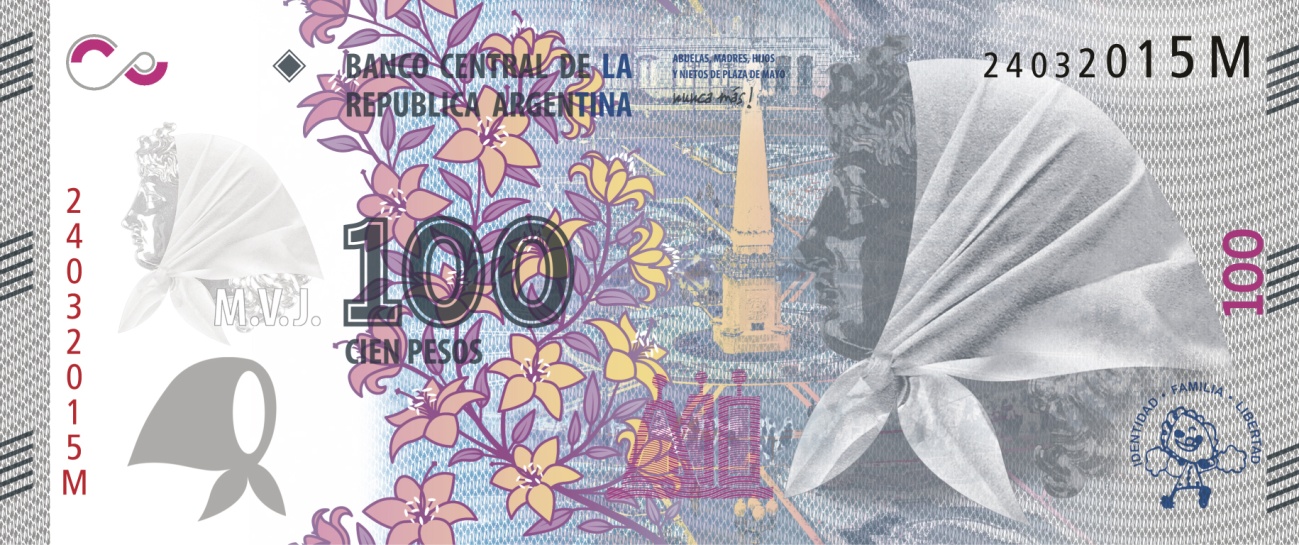 « El gobierno argentino anunció el jueves la emisión de un billete en homenaje a las Abuelas y Madres de Plazas de Mayo, dos de las entidades más prestigiosas del país por su lucha por los derechos humanos.
Este billete es para «reconocer una vez más a estas mujeres comunes que ante la pérdida de sus hijos y nietos respondieron con una lección de vida», dijo Katya Daura, presidenta de la Casa de la Moneda en un acto en la Casa Rosada.
La organización Abuelas de Plaza de Mayo, presidida por Estela de Carlotto, ha recuperado 148 nietos de los 500 niños que fueron robados al nacer en maternidades clandestinas durante el cautiverio(6) de sus madres en la última dictadura (1976/83). »www.24horas.cl, 24 de marzo de 2015.I. Compréhension de l'écrit (200 palabras + o -)Documento 11. Precisa en qué país se sitúa la escena y en qué lugar preciso..2. Copia la afirmación correcta y justifícala con un elemento del texto. Las catorce mujeres se reúnen:a) para echar un discurso.b) porque quieren saber dónde están sus hijos.c) para reclamar mejores condiciones de trabajo.3. En 1977, las autoridades del país no toleraban las manifestaciones. Copia dos expresiones del texto que ilustran esta afirmación.4. Di si la afirmación siguiente es verdadera o falsa. Justifica tu respuesta con dos expresiones del texto.
Las mujeres manifiestan gritando.5. Justifica cada propuesta con un elemento del texto.a) Estas mujeres no tienen miedo a afrontar las autoridades.b) Estas mujeres son perseverantes.c) Algunos no respetan a estas mujeres.6. Cita la frase del texto que muestra que manifestar es su última esperanza.Document 27. Identifica y copia la información que muestra que la lucha de las abuelas de Plaza de Mayo no fue inútil para otras familias.II. Expression écrite (400 palabras + o -)En el documento 2 se evoca una decisión tomada por Katya Daura, presidenta de la Casa de la Moneda en un acto en la Casa Rosada sobre las Abuelas plaza de Mayo y la Memoria Histórica. Comenta esta decisión y di en qué es importante. _______________________________________________________(1)Casa Rosada: siège du pouvoir exécutif argentin.(2)Vos venís (forme de tutoiement): tu viens.(3)Acá: aquí.(4)Las veredas: les trottoirs.(5)Boludas: idiotes.(6)El cautiverio: l'emprisonnement.Année scolaire 2019-2020-X2018 -2A-P3Enseignant : Monique PlaaNom du cours: La peinture raconte l’Histoirecode LAN463dESPHoraire : lundi 8:00-10:00 Mardi 17:00-19:00El diccionario de la Real Academia española define la palabra Historia en 10 puntos. Los puntos 1, 2, 4 dicen así : 1. Narración y exposición de los acontecimientos pasados y dignos de memoria (…) ; 2. Disciplina que estudia y narra cronológicamente los acontecimientos pasados. 4. Conjunto de los sucesos o hechos políticos, sociales, económicos, culturales, etc., de un pueblo o de una nación”.  El último apartado, el punto 10, remite a la pintura  y dice así: Cuadro o tapiz que representa un caso histórico o fabuloso. Partiendo de ejemplos concretos sacados del conjunto de temas tratados a lo largo del tercer período, usted dirá si le parece que la relación de la pintura con la Historia puede resumirse a la representación de “un caso histórico o fabuloso”. (+o- 600 palabras).LAN463oESP01 - América Latina entre ficción y realidad.Enseignant : Tristan Lavergne RomeroMercredi 18h15-20h15En Montenegro, en 1983, Jorge Luis Borges afirma : « Hablar de América Latina es una generalización que no corresponde a la realidad. »(Mencionado en A. Fernández Ferrer y J. L. Borges, Borges A/Z, Colección La Biblioteca de Babel, 1988)Analice y comente esta frase poniéndola en relación con lo estudiado en clase y con su propia reflexión. (+ o menos 600 palabras).ARTE Y POLÍTICA. VANGUARDIAS ARTÍSTICAS EN AMÉRICA LATINA463hESP01B1/B2 Mardi 17-19hEnseignante: Francica Salas Por medio de la construcción de una problemática (por ejemplo, ¿Cuáles son los límites del arte? ¿Están arte y política relacionados?), describe, analiza y relaciona el documento (I) con el documento (II). Estructura tu escrito: Introducción, desarrollo y conclusión, (empleo de conectores lógicos).(600 palabras +o-).Documento (I): EL MURALISMO MEXICANO: IDEOLOGÍA E IMPLICACIÓN POLÍTICO SOCIAL DURANTE LA GUERRA FRÍA http://arteac.es/muralismo-mexicano/Sin duda alguna nos encontramos ante un movimiento con una fuerte implicación política y social. En las bases  del mismo, nos encontramos con una crítica política, social y económica firme, pudiendo ser considerado como un movimiento artístico con ideología o  de izquierdas. En su origen encontramos una fuerte alianza con los sentimientos de identidad y pertenencia nacional, fomentándose el sentimiento de unión del pueblo mexicano y de amor a la patria. Se produce  un intento de acercar a los momentos importantes de la historia de México. De este modo, se representan escenas trascendentales en sitios públicos como plazas, avenidas, calles, edificios. En realidad se persigue implicar y hacer partícipe al observador en ellos, acercar al pueblo “su historia”.Su clara implicación política, producirá el uso del arte urbano con fines publicitarios y para representar problemáticas económicas, políticas y sociales. Dentro del movimiento muralista mexicano hay un intento de recuperar la cultura indígena, así como las fiestas, las costumbres del mundo agrícola. El movimiento del muralismo mexicano persigue la participación en la esfera pública, en la publicidad, en los debates y busca la implicación del pueblo fiel a su propia  ideología.Documento (II):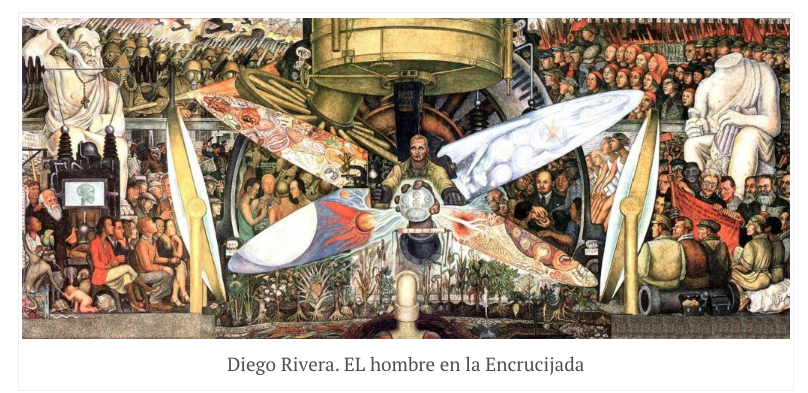 Descripción: La composición se divide en tres secciones: en la parte central del mural aparece el obrero operando la máquina que controla el universo, manipula la vida y divide el macrocosmos del microcosmos. El panel izquierdo se aprecia el efecto de la sociedad capitalista a través de la representación de Charles Darwin aludiendo a la ciencia, en contraste con la escultura de piedra que simboliza la religión y las escenas de lucha de clases y guerra. El panel derecho representa el mundo socialista mediante las figuras de Vladimir Lenin, Karl Marx, León Trotsky y Friederich Engels, así como la representación del Ejército Rojo y la unión de la clase obrera, representada por trabajadores en la Plaza Roja.TUTORAT. LAN493 ESPX2018SUJET HORS MODULECristina MarinasComenta este artículo de Jesús Alcoba publicado en EL PAIS  (20/02/2020). Tras escribir un breve resumen,  expresa tu opinión sobre lo expuesto en este texto. (+ o – 800 palabras).Todas las caras de la creatividad(EL PAIS, 20/02/2020)La creatividad no existe para solucionar problemas. Llama la atención que, tras décadas de de investigación sobre esta habilidad, se siga oscureciendo su esencia relegándola únicamente a la resolución de un dilema, por importante que este sea. La gran mayoría de creaciones del ser humano no nacieron para resolver contrariedades o aprietos, entre otros motivos porque un amplio porcentaje de ellas son artísticas. Es decir, ni la Quinta sinfonía, ni El nacimiento de Venus ni Hamlet resuelven nada en sí mismas. Por otro lado, gran parte de las genialidades que no son artísticas, ya se trate de la penicilina, del velcro o del mismísimo descubrimiento de América, tampoco pretendían resolver ningún problema específico, sino que surgieron más bien por casualidad. Y muchas otras invenciones tampoco buscaban solucionar ningún problema, porque un problema es únicamente algo que dificulta el logro de un objetivo o causa un daño.Como por ejemplo, las enfermedades, la corrupción, la desigualdad o las guerras. Así pues, no tener horno microondas, carecer de fotocopiadora o vivir sin teléfono móvil no pueden ser considerados, en sí mismos, problemas. La gran ventaja de no ver la creatividad solamente como una habilidad que resuelve un problema es que amplía la visión y permite especular sobre sus otros semblantes. Resulta asombroso cómo, entre los millones de estímulos que recibe a diario, el cerebro es capaz de identificar cuándo algo se sale de lo normal, por nimio que sea: un grifo con menos caudal de lo habitual, una persona que se peina de manera distinta o un ruido diferente en un automóvil. Es probable que, desde el origen de los tiempos, el ser humano aprendiera a atender prioritariamente a aquellos fenómenos que se salían de su predicción, porque en esas distorsiones podía ir embebido un peligro. Por ejemplo, un alimento con olor desagradable, un río con más caudal de lo habitual o un animal agresivo en exceso. Y es igualmente probable que, desde tiempo inmemorial, los seres humanos aprendieran a utilizar este fenómeno a la inversa, es decir, provocando ellos mismos alteraciones para llamar la atención de los demás. Tal vez estos fueron los primeros actos de creatividad humana: maneras de actuar sorprendentes, atuendos llamativos e incluso sonidos peculiares que, instantáneamente, hacían volver la mirada de quienes rodeaban a aquellos primeros creativos. Los beneficios de esta manera de actuar son obvios, porque capturar la atención de alguien es, a menudo, la antesala de una interacción provechosa. Así pues, los que llamaban más la atención seguramente podían tener más opciones para reproducirse, más capacidad de influir o más posibilidades de intercambiar su mercancía.Sin embargo, y a pesar de la probable certeza de esta conjetura, hay actos creativos que escapan a esta explicación. Cuando su hermana Emily falleció, Lavinia Norcross Dickinson encontró la asombrosa cantidad de casi 1.800 poemas que la eminentísima poetisa había elaborado a lo largo de una extensa y voluntaria reclusión. Emily Dickinson, quien pensaba que “la publicación es la subasta de la mente del hombre”, se afanó durante toda su vida en transcribir las sensaciones que la realidad dejaba impregnada en ella, elaborando una de las más trascendentes imaginerías creativas de toda la historia. Sin embargo, es muy evidente que no lo hacía para atraer la atención de nadie, más allá de su reducido círculo cercano.Salvando todas las distancias, un caso similar podría ser el de J. D. Salinger, el célebre autor de El guardián entre el centeno, quien afirmó que la publicación era una invasión de su vida privada y que escribía únicamente para sí mismo. Aunque extremos, estos ejemplos muestran con claridad que la creatividad puede desarrollarse, y de una manera ciertamente prolongada e intensa, a pesar de no conllevar beneficio claro e inmediato para quien la ejerce. Decía el ensayista inglés William Hazlitt que “el genio actúa inconscientemente, y que aquellos que han producido conocimiento inmortal lo han hecho sin saber cómo ni por qué”. Desde esta óptica, es posible que la capacidad de crear sea algo congénitamente impreso en la naturaleza del ser humano, acaso porque su papel excede el beneficio meramente individual. Las investigaciones realizadas con tribus ancestrales como los Ju/’hoansi o bosquimanos del desierto de Kalahari revelan la importancia de las historias compartidas al final del día, a la luz de una fogata. Manifestaciones creativas en las que la realidad y la ficción se entremezclan para entregar un relato que congrega a todo el clan. Estas narrativas tienen dos características que explican su origen e importancia. En primer lugar, su simplicidad y coherencia, cualidades ambas que, según el Nobel de Economía Daniel Kahneman, están en la base de la atribución de certeza. En segundo lugar, su fuerte carga emocional, una cualidad que las hace memorables. En otras palabras, al construir estos artefactos narrativos, el ser humano hace que la información importante perviva en la memoria de sus congéneres, a través de la sencillez coherente y de laemocionalidad. Por ese motivo los relatos épicos siempre hacen alusiones constantes al heroísmo, la lealtad, la valentía o incluso el amor. Valores que, sin duda, necesita cualquier sociedad para incrementar sus probabilidades de supervivencia. Y quizá esta sea una de las más geniales y ancestrales paradojas de la creatividad humana: el contagio de verdades a través de la invención de ficciones.Otra investigación parece desvelar un aspecto diferente, aunque relacionado, sobre la importancia de la creatividad en una sociedad. Mostraron a dos grupos de personas una serie de fotografías de boda. En un caso eran convencionales, pero en el otro se salían de la expectativa. Por ejemplo, la novia vestía de verde y el novio de púrpura. A continuación sometieron a ambos grupos a una prueba de razonamiento y observaron que el grupo expuesto a las imágenes inesperadas la resolvía mejor. Lo que este estudio parece indicar es que enfrentarse a estímulos sorprendentes e imprevistos puede tener un efecto revitalizante sobre la capacidad mental, otro motivo para creer que la creatividad está nativamente implantada enel ser humano para el avance de toda la especie. Siempre se ha reconocido el potencial de la creatividad para la autorrealización. Y de ahí, tal vez, el lamento de que la escuela no sea un caldo de cultivo ideal para su desarrollo. Sin embargo, visto con la adecuada perspectiva, favorecer la creatividad de cada uno para su beneficio o desarrollo personal, aunque interesante, resulta tangencial y casi nimio. Porque la gran ventaja de que una comunidad tenga en su seno individuos creativos no sirve solamente al propósito de esas personas, sino de la sociedad misma. Bajo esta mirada la creatividad de todos, niños y adultos, es un seguro de vida y de futuro para toda la humanidad.Protejámosla.                          EPREUVES ECRITES               ESPAGNOL LV2